*Fotografering: Ta foto med mobiltelefonen från höger och vänster sida av skap och pung. Försök att efterlikna exempelbilderna. Skicka bilderna i 2 separata mail till ida.sjoberg@slu.se märk med hästens namn, datum och höger/vänster sida.**Filmning: Filmas med bifogad kamera. Kameran placeras lämpligen högt upp i ett hörn av boxen där hästen inte kan komma åt den. Försök att placera kameran så att den fångar upp större delen av boxen och ffa den delen där hästen brukar stå. Kameran har ett magnetfäste som fäst mot underlaget med bifogad dubbelhäftande tejp. Koppla in laddkabel (usb-laddare) i kamera och strömuttag (batteritiden är tyvärr väldigt kort).  Kameran sätts på med ett långt knapptryck och filmning startar med ett kort knapptryck på på/av knappen (se bild). Filma hästen vid ett tillfälle när det kommer att vara lugnt i stallet. Det behöver vara relativt ljust i boxen, så om det är mörkt ute är det bra att ha någon lampa tänd i stallet/boxen. Filma under ca 4 h och stäng därefter av kameran. Upprepa vid nästa filmningstillfälle. 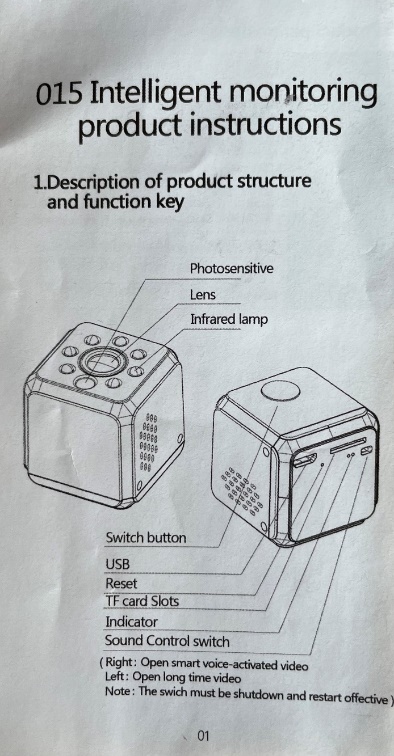 Dagbok efter kastration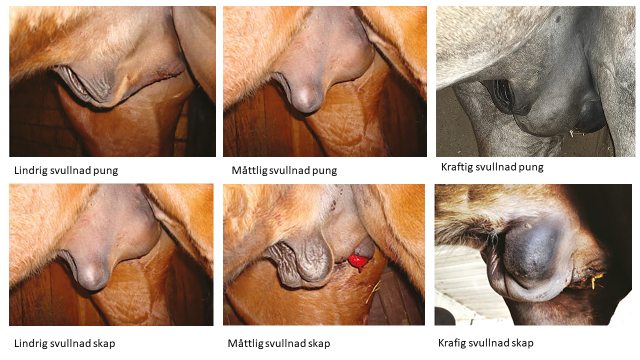 Dag 0 Hemgång från klinikHemgångsrådDagbokProtokoll för PainscoreLåda med kamera för filmningDag 1Metacam (morgon)Motion 2 ggr/dagPainscore (kväll)Foto av pung och skap*Filmas efter kvällsfodring**Fyll i dagboken.Dag 2MetacamMotion 2 ggr/dag
Painscore (kväll)Fyll i dagbokenDag 3MetacamMotion 2 ggr/dag
Painscore (kväll)Fyll i dagbokenDag 4Motion 2 ggr/dagPainscore (kväll)Foto av pung och skap*Filmas efter kvällsfodring**Fyll i dagbokenDag 5HembesökTid enl överenskommelseCa d30TelefonuppföljningTid enl överenskommelseDatumTemp Metacam tidSvullnad pungSvullnad pungSårvätska ja/nejSårvätska ja/nejSvullnad skapMotion (min)Smärta ja/nejÖvrigtDatumTemp Metacam tidHögerVänsterHögerVänsterSvullnad skapMotion (min)Smärta ja/nejÖvrigtBedömning svullnad av pungenBedömning svullnad av pungenBedömning svullnad av skapBedömning svullnad av skap0”Tom” påse0Normal1Lindrig svullnad, mycket mindre än innan kastration1Lindrigt2Lindrig - måttlig svullnad, lite mindre än innan kastration2Måttligt3Måttlig svullnad, ungefär som innan kastration3Kraftigt4Måttlig - kraftigt svullnad, lite större än innan kastration5Kraftig svullnad; mycket större än innan kastration